Dagordning COL:s årsmöte 2017-02-22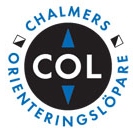 §1. Mötet öppnas§2. Val av rösträknare till mötet§3. Justering av röstlängden§4. Val av två justerare§5. Val av mötesordförande§6. Val av mötessekreterare§7. Årsmötets korrekta utlysande§8. Godkännande av dagordning§9. Styrelsens verksamhetsberättelse§10. Styrelsens ekonomiska berättelse§11. Revisionsberättelse och fastställande av balansräkning§12. Fråga om ansvarsfrihet för avgående styrelse§13. Fastställande av medlemsavgiften för 2017§14. Propositioner§14.1 Proposition 1: Verksamhetsbeskrivning§14.2 Proposition 2: Styrelsens sammansättning	§14.3 Proposition 3: Inlämning av motioner	§14.4 Proposition 4: Ekonomiska riktlinjer för verksamhetsåret 2017§15. Motioner§15.1 Motion 1: Namnbyte träningsansvariga§16. Val av ordförande för verksamhetsåret 2017§17. Val av övriga styrelseledamöter§17.1 Kassör§17.2 Sekreterare§17.2 Träningsansvarig dam§17.3 Träningsansvarig herr§17.4 Festansvarig Lattjo§17.5 Festansvarig Lajban§18. Val av träningskommitténs övriga ledamöter§19. Val av festkommitténs övriga ledamöter	§20. Val av revisor§21. Val av valberedning§22. Behandling av övriga frågor§23. Mötets avslutandeBilaga 1 - PropositionerProposition 1: VerksamhetsbeskrivningBakgrund:Vi lever på 2000-talet, i ett fritt samhälle, inte på 1700-talet. Att ha ordet ras i beskrivningen på vilka som får deltaga på våra aktiviteter känns orimligt.Yrkande:Att under punkt två i ”Vår verksamhetsidé” stryka ordet ”ras” i sin helhet.Från: ”alla som vill, oavsett ras, religion, ålder, kön, nationalitet, fysiska och psykiska förutsättningar, får vara med i föreningsdriven idrottsverksamhet”Till: ” alla som vill, oavsett religion, ålder, kön, nationalitet, fysiska och psykiska förutsättningar, får vara med i föreningsdriven idrottsverksamhet”Proposition 2: Styrelsens sammansättningBakgrund:I stadgarna står det beskrivet att styrelsen ska bestå av ”Ordförande samt fem övriga ledamöter”. Styrelsens förslag är att det ändras till ”Ordförande samt 5-6 övriga ledamöter” detta för att vid behov ge möjlighet till en mer flexibel rekrytering till styrelsen och att minska risken att banken har åsikter på huruvida stadgarna efterföljs eller ej vid överlåtande av bankkonton till nytillträden kassör och/eller ordförande.Yrkande:Med ovanstående som bakgrund yrkar styrelsenatt under paragraf §25 Sammansättning i stadgan ändra följande:	Från: Styrelsen består av ordförande samt fem övriga ledamöter.	Till: Styrelsen består av ordförande samt 5-6 övriga ledamöter.Proposition 3: Inlämning av motionerBakgrund:Eftersom det i stadgarna står att årsmötet skall utlysas tre veckor innan anser styrelsen att det räcker att motioner lämnas in två veckor innan årsmötet, istället för nuvarande fyra veckor. Yrkande:Med ovanstående som bakgrund yrkar styrelsenatt under paragraf §16 Förslag till ärenden att behandlas av styrelsen i stadgan ändra följande:	Från: Förslag från medlem skall vara styrelsen tillhanda senast fyra veckor före årsmötet.	Till: Förslag från medlem skall vara styrelsen tillhanda senast två veckor före årsmötet.Proposition 4: Ekonomiska riktlinjer för verksamhetsåret 2017Bakgrund: Då Chalmers OL har extra sparpengar i form av fonder som kan säljas av finns möjlighet att budgetera för ett underskott utan att skuldsätta sig. Detta kan möjliggöra fler medlemsförmåner i form utav exempelvis subventioner vid olika aktiviteter. 2017 fyller COL 30 år och det finns förhoppningar om att få till en stor jubileumsfest för nya och gamla medlemmar. Detta skulle kunna vara en anledning till att ta ut extra pengar från fonderna. För att nästkommande styrelse skall veta vilka ekonomiska riktlinjer de ska budgetera för har nuvarande styrelsen tagit fram 4 förslag för årsmötet att rösta emellan:1) Budgeten skall gå 10 000 kronor minus 2017, utan hänsyn taget till variationen i värdet på fonderna.2) Budgeten skall gå 20 000 kronor minus 2017, utan hänsyn taget till variationen i värdet på fonderna.3) Budgeten skall gå 20 000 kronor minus 2017, varav 10 000 skall vara låsta till en eventuell jubileumsfest.4) Budgeten skall gå +/- 0. Målsättningen skall alltså vara att inte behöva ta ut någonting från fonderna 2017Bilaga 2 - MotionerMotion 1: Namnbyte träningsansvarigaBakgrund:Då namnen för de två träningsansvariga just nu är "träning herr" och "träning dam" så låser det de platserna till ett specifikt kön. Egentligen är platsen inte låst till något av könen men namngivningen är lite klumpig och det kan lätt uppfattas som att det är så. Ett namnbyte tror jag skulle vara bra för att öppna upp för få fler intresserade som kanske har varit ett litet problem de senaste åren. Situationen har uppkommit då det funnits 2 bra kandidater av det ena könet och detta har då inte blivit av på grund av namnen på de två styrelseplatserna.Yrkande:Byte av namn på de två träningsansvariga: Från: träning herr och träning dam.Till: Träningsansvarig Sus och Dus